Year 3 - Summer 2 Home Learning SuggestionsWeekly expectations during school closure: 5 Maths activities relating to angles and measurement (there are 2 Do’s assigned for this on Purple Mash weekly)  5 English activities (this can include comprehension, creative writing activities or any other activities related to spelling, punctuation and grammar)  Regular reading, a minimum of 3 times a week as expected since September (this can be from your own reading books or several books and comprehension questions can be found on Purple Mash)  1 Science activity relating to Light (there are 2 Do’s assigned for this on Purple Mash)  1 History activity relating to ‘How childhood changed over time’ (there are 2 Do’s assigned for this on Purple Mash)  2 Creative/Art activities (there are 2 Do’s assigned for this on Purple Mash or please feel free to get as creative as you wish!)  Please keep practicing times tables!! (Use all methods: write out times tables onto paper, Times Table Rock Stars, Purple Mash, Hit the Button)Please use the list of links and resources available to help you find appropriate activities to help your children access their learning. There are plenty of activities and games to keep them busy  On Purple Mash, there will be new 2 Do’s assigned weekly on a Monday related to our Summer 2 subjects. Below are some suggested activities related to each of our Summer 2 subjects.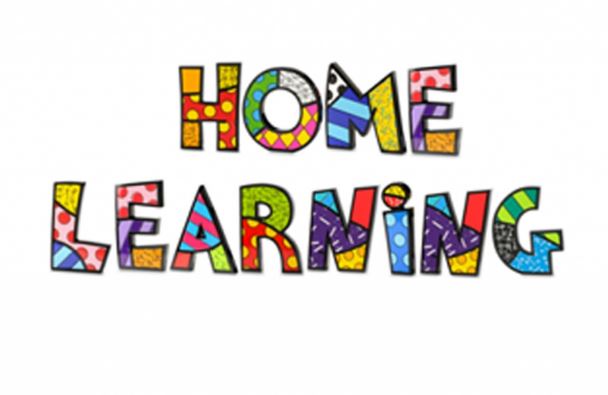 English – The Magic Brush (play script)BBC – Watch the video and complete the Quiz about Scripts https://www.bbc.co.uk/bitesize/topics/zkgcwmn/articles/z6hhcqtCreate your own play script. (You can make one of your own or choose a story you know and turn it into a play script!)Read the text and create a text map (pictures) to match the words to the text.Retell the story to an adult.Design your own Magic Brush (Think about what can it do that is magical, what does it look like? How does it work?)Create your own story about a magical object (it doesn’t have to be a paint brush!). How does the magical object help people?On Twinkl, there is a text called ‘Jazz Harper’ which relates to our science topic of space and has a range of resources you can download to use at home.BBC Daily Lessons: https://www.bbc.co.uk/bitesize/tags/zmyxxyc/year-3-and-p4-lessons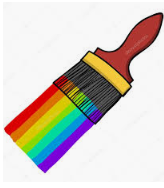 Spelling and Grammar Use adjectives to describe characters and settings.Extend sentences using a range of conjunctions.Use fronted adverbials to create a range of sentences.Use a variety of prefixes and suffixes in your writing.Practice the Year 3 and 4 spellings.Maths – Securing Multiplication and Division & Exploring Calculation Strategies and Place ValueReview times tables up to 12. (TTRockstars and PurpleMash have activities and games).Multiplication and Division word problems (Twinkl has a range of free resources online).Create your own multiplication and division word problems and see if someone else can solve them at home.Find 1000 more or 1000 less than a given number.Count in multiples of 8 starting at zero.BBC Multiplying and Dividing Videos - https://www.bbc.co.uk/bitesize/topics/z36tyrdReview of Place Value – recognising numbers up to 1000 (Units, Tens, Hundreds, Thousands)BBC Daily Lessons - https://www.bbc.co.uk/bitesize/tags/zmyxxyc/year-3-and-p4-lessonsReadingSerial Mash (on Purple Mash) – offers a range of texts and comprehension questions.Twinkle Reading Comprehensions (free to register online).Practice retelling stories you have read to an adult.Write a book review for a book you have read.Act out a scene from a story you have read.Science – SpaceResearch a planet from the solar system and create a poster.Using materials from home create a model of the solar system. Create a diagram or model of the phases of the Moon. (There’s a fun example made from Oreos online!)Research different star constellations in the sky and see if you can find them at night when it is dark!Constellation craft (Create a piece of artwork about one of the constellations – see example below).Research a famous astronaut and create a fact file about them. (Buzz Aldrin, Neil Armstrong, Michael Collins)Research foods that astronauts from different countries take to space and write about what you would bring with you to space!Create and build your own rocket from materials at home.Check out Space Place on the NASA website for fun activities and games related to our topic of space. 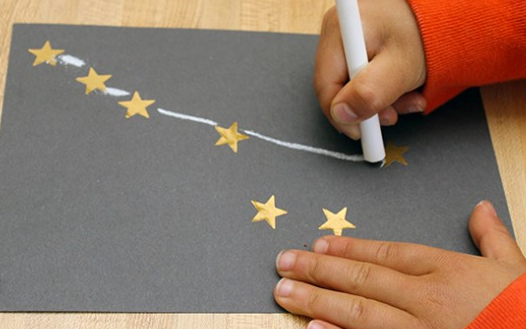 https://spaceplace.nasa.gov/Geography – Do we like to be beside the seaside?Research how the seaside has changed over time. What was it like in the past? What is it like now?Create a poem about the seaside. (Use your 5 senses to describe!)Seaside activities for home - https://www.activityvillage.co.uk/seasideResearch a famous coastal area and make a brochure about it. (Include what it looks like, what activities it offers, who lives there etc.) Places may include: Blackpool; Brighton; Wells-next-the Sea; Southend Etc.Identify a coastal hazard and create a poster about how we can respond to them and stay safe (Examples: pollution, littering, sun safety, water safety).PE - Athletics & HockeyTake your daily exercise together – practice short sprints and longer runs where safe to do so.Practice throwing and catching a tennis ball.PE with Joe Wicks on YouTube.GoNoodle.com (offers a range of activities to get you moving!)Create your own exercise routine.Create an obstacle course.Design and Technology – Textiles – Money ContainersResearch different types of money containers.Teach your child how to thread a needle and tie a knot in the thread.Research different types of stitches. (If you have the materials – practice the different types of stitches).Design your own money container (What will it look like? What materials will you use?)Create your own money container using materials from home.Write instructions on how to make a money container.Evaluate your money container. (What went well? What improvements could you make? Did you experience any difficulties?)Computing – Simulations & GraphingActivities about our topic Branching Databases will be assigned in the 2 Do’s on Purple Mash.Review 2Email – you can send your teacher an email on Purple Mash and let us know what you have been doing at home and what you have been learning!Review 2Type – Continue to practice your touch typing skills using the 2Type activitiesMusic We follow a music scheme called Charanga, they have set up a children’s home learning section called Yumu. Each child will have their own login so they can access music learning. Their login will be Cherry followed by their first name and first letter of their surname and the password will be Cherry123. Here, they will be able to access four different packs, where the children will be asked to sing along, play along with an instrument (you may improvise if you don’t have an instrument handy) and participate in various activities. Example of login: Username: CherryHarryF Password: Cherry123 The website can be found by googling Charanga Yumu or following the link below. https://charanga.com/yumu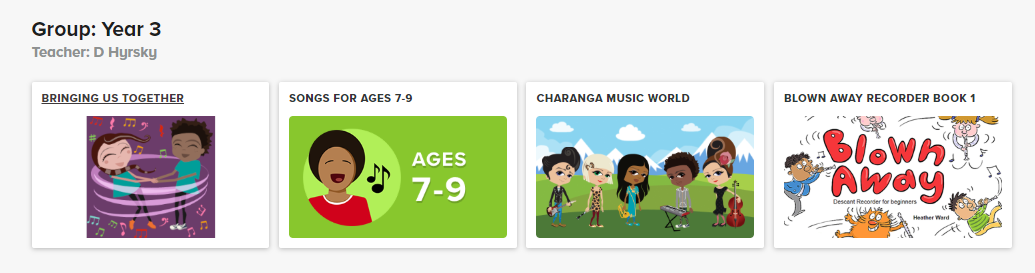 Religious Education – Right and Wrong Think about the differences between something that is right and something that is wrong. Write about a time when you have made a wrong decision and what happened. How did you make it right?Write a list of rules at school. Think about why we have rules at school. What would happen if you do not follow these rules?Write a list of rules you have at home. Are they different from the school rules? Are some of the rules the same? What happens if you do not follow the rules at home?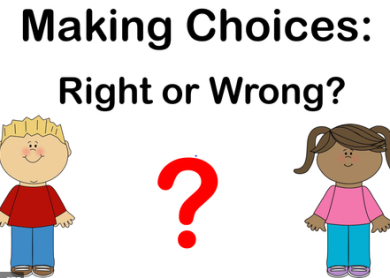 PSHE – ChangesCreate a list of changes you have experience in your life time. (Eg: moving house, a new sibling, going to a new school etc). Describe how these changes made you feel.Think about yourself when you were in September in Year 3. How have you changed since then? What have you achieved this year? What goals have you met? What are you future goals for Year 4? Answer these questions on a piece of paper.TTS Home Learning PacksA curriculum-focused independent learning resource with over 40 home learning activities all planned and all prepared!  With a combination of independent and collaborative learning activities, the home learning books provide a great opportunity for parents to learn with their children.  Available for Early Years, Key Stage 1 and Key Stage 2.https://www.tts-group.co.uk/home+learning+activities.html?utm_source=facebook&utm_medium=wallpost&utm_campaign=TTSparentpackpost&utm_content=nowliveTwinkl School Closure Home Learning PacksAvailable for Early Years, Year 1, Year 2, Year 3, Year 4, Year 5 and Year 6.https://www.twinkl.co.uk/resources/free-resources-parents/school-closures-category-free-resources-parents/school-closures-free-resources-parents Purple MashAll children have own log in.  Teachers will have assigned activities for children to complete.www.purplemash.com/homeThe Reading RealmHome Learning Pack, includes - Short extracts from classic texts linked to nature and animals to read, enjoy and interpret / Editing and correcting spelling and grammar activities / Activities linked to vocabulary, synonyms and antonyms / Drawing  and illustrations tasks and challengeshttps://thereadingrealm.co.uk/wp-content/uploads/2020/03/The-Nature-and-Animal-Realm-1.pdfhttps://thereadingrealm.co.uk/wp-content/uploads/2020/03/The-Reading-Realm-Fairy-Tale-Home-Learning-Pack.pdfClassroom SecretsHome Learning Pack available for all year groups. Click on resources for school closures to sign up to classroom secret kids. Range of activities for all subjects. www.classroomsecrets.co.ukTop MarksA range of online learning games across a range of topics, in particular maths and English.https://www.topmarks.co.uk/The Mathematics ShedA selection of videos and activities to help present a range of maths topics in a fun way.http://www.mathematicshed.com/NRichA selection of online games and activities.https://nrich.maths.org/primaryTESParents can register for free and download worksheets for any subject.  Be aware not all worksheets are free.  www.tes.comPobbleSimple and fun non-screen activities that children can do at homehttps://medium.com/pobble/simple-and-fun-non-screen-activities-that-children-can-do-at-home-115543cb3b9cScholastic Learn at Home: Day-by-day projects to keep kids reading, thinking, and growing.https://classroommagazines.scholastic.com/support/learnathome/grades-3-5.html Oxford OwlA site that has reading activities for children at home.  Bring up Oxford Owl website and click on ‘new website for parents’. Then click on relevant age group.www.oxfordowl.co.ukRemote working Maths websites and resourcesVarious maths websites and resources https://drive.google.com/drive/folders/1Vi79LQqRFxZuBifdXabo17l86xfCZERPPhonics Play A site packed with interactive phonics games, phonics planning, assessment ideas and many teaching ideas and resources to help children to learn to hear phonemes, recognise graphemes and develop the blending and segmenting skills that are vital for learning to read and spell.https://www.phonicsplay.co.uk/Phonics BloomA site full of phonics games and ideas to help children learn phonics.  All six stages of phonics are represented. www.phonicsbloom.comChartwells - The Super Yummy KitchenA YouTube channel created by Chartwells for super delicious and super yummy healthy snacks you can create at home!https://www.youtube.com/channel/UCyu3g1IGSmMJAqGQGOJr7MA